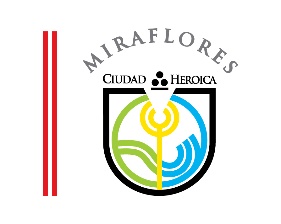 Municipalidad de MirafloresSUMILLA: SOLICITUD DE SEPARACION CONVENCIONALSEÑOR ALCALDE DE LA MUNICIPALIDAD DE MIRAFLORES DON____________________________________________________________________________Identificado con__________________ N°_________________ domiciliado en: __________________________________________ distrito de _________________________DOÑA___________________________________________________________________________Identificada con__________________ N°_________________ domiciliada en: ___________________________________________ distrito de_________________________SOLICITAMOS, se inicie el procedimiento de separación convencional, de conformidad a lo dispuesto en la Ley N° 29227, y su Reglamento aprobado mediante Decreto Supremo N° 009-JUS.Que, nuestro matrimonio civil fue celebrado en la Municipalidad__________________ el día ______ de_________ de_________; y nuestro último domicilio conyugal fue: _____________________________________________________________________________Por tanto, a usted señor Alcalde, pedimos se sirva dar trámite a nuestra solicitud, acompañando a la presente los requisitos establecido sometiéndonos a las responsabilidades civiles, penales y administrativas en caso de ser comprobada la falsedad de nuestra declaración o de los documentos presentados, al amparo de lo establecido en el artículo 7° del Decreto Supremo N° 009-2008-JUS. En señal de conformidad, firmamos e imprimimos nuestra huella digital en el presente documento.Miraflores____ de__________ del  20___________________________ 		huella 			____________________	         huellaFirma (nombres y apellidos) 				Firma (nombre y apellidos)				Teléfono de contactos: Autorizo a que todos los actos administrativos recaídos en el presente procedimiento, me sean notificados al siguiente correo electrónicos: ………………………. ...…………………………………….................................................................................................... Artículo 34.3 del TUO de la Ley 27444, Ley del Procedimiento Administrativo General: En caso de comprobar fraude o falsedad en la declaración, información o en la documentación presentada por el administrado, la entidad considerará no satisfecha la exigencia respectiva para todos sus efectos, procediendo a declarar la nulidad del acto administrativo sustentado en dicha declaración, información o documento; e imponer a quien haya empleado esa declaración, información o documento una multa en favor de la entidad de entre cinco (5) y diez (10) Unidades Impositivas Tributarias vigentes a la fecha de pago; y, además, si la conducta se adecua a los supuestos previstos en el Título XIX Delitos contra la Fe Pública del Código Penal, ésta deberá ser comunicada al Ministerio Público para que interponga la acción penal correspondiente.					